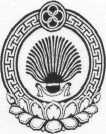 ХАЛЬМГ ТАҢҺЧИНҮЛДЧН СЕЛӘНӘМУНИЦИПАЛЬНБҮРДӘЦИН            АДМИНИСТРАЦАДМИНИСТРАЦИЯУЛЬДЮЧИНСКОГО СЕЛЬСКОГОМУНИЦИПАЛЬНОГООБРАЗОВАНИЯ РЕСПУБЛИКИ КАЛМЫКИЯ359032, Республика Калмыкия, Приютненский район, с. Ульдючины, ул. Северная, 23      (84736) 9-7-1-82, 9-71-20, e-mail: smo.Ulduchiny@mail.ru                                          ПОСТАНОВЛЕНИЕ № 8«24» февраля 2015 г  Об утверждении схемы размещения нестационарных торговых объектов на территории Ульдючинского сельского муниципального образования Республики КалмыкияВ соответствии с Федеральным законом от 28.12.2009 N 381-ФЗ "Об основах государственного регулирования торговой деятельности в Российской Федерации", с учетом необходимости обеспечения устойчивого развития территории и достижения нормативов минимальной обеспеченности населения площадью торговых объектов, а также в целях упорядочения размещения нестационарных торговых объектов на территории муниципального образования                                                    постановляю:1. Утвердить схему размещения нестационарных торговых объектов на территории Ульдючинского сельского муниципального образования согласно приложению.        3. Настоящее постановление разместить на официальном сайте Приютненского  района в сети Интернет: http://priutnoe.rk08.ru        4. Постановление вступает в силу с момента подписания.               Глава  Администрации ________________ А. Санджиев  Исп. Ховалова Л.В.Тел. 97-182     УТВЕРЖДЕНА постановлением Главы администрации от 24.02.2015 г № 8___СХЕМАразмещения нестационарных торговых объектов, функционирующих на принципах развозной и разносной торговли на территории Ульдючинского сельского муниципального образования № п/пАдрес объектаНаименование объектаКоличество отведенныхмест под нестационарныеторговые объекты в каждом месте их расположенияСрок размещения объектаРаздел 1. Реализация продовольственных и непродовольственных товаров Раздел 1. Реализация продовольственных и непродовольственных товаров Раздел 1. Реализация продовольственных и непродовольственных товаров Раздел 1. Реализация продовольственных и непродовольственных товаров Раздел 1. Реализация продовольственных и непродовольственных товаров 1с. Ульдючины (ориентир – сельский Дом культуры ул. Советская, дом 4а)лоток, палатка,торговля с автомашины8на время выездной торговли2с. Вторые Ульдючины (ориентир – ж/д вокзал)лоток, палатка,торговля с автомашины5на время выездной торговли3с. Ульдючины ул. Северная в районе д. 21торговля с автомашины3на время выездной торговли4с. Ульдючины, ул. Дружбы в районе д. 6торговля с автомашины3на время выездной торговли5с. Ульдючины, ул. Северная в районе д. 24торговля с автомашины3на время выездной торговли6с. Ульдючины, ул. Степная в районе д. 15торговля с автомашины3на время выездной торговли7с. Ульдючины, ул. Мира в районе д. 13торговля с автомашины3на время выездной торговлиРаздел 2. Реализация овощей, фруктов и бахчевых культурРаздел 2. Реализация овощей, фруктов и бахчевых культурРаздел 2. Реализация овощей, фруктов и бахчевых культурРаздел 2. Реализация овощей, фруктов и бахчевых культурРаздел 2. Реализация овощей, фруктов и бахчевых культур1с. Ульдючины (ориентир – сельский Дом культуры ул. Советская, дом 4а) Лоток, палатка,торговля с автомашины8на время выездной торговли2с. Вторые Ульдючины (ориентир – ж/д вокзал) Лоток, палатка,торговля с автомашины5 на время выездной торговли3с. Ульдючины, ул. Степная в районе д. 15  Торговля с автомашины3на время выездной торговли4с. Ульдючины, ул. Северная в районе д. 24 Торговля с автомашины3на время выездной торговли5с. Ульдючины, ул. Дружбы в районе д. 6 Торговля с автомашины3на время выездной торговли6с. Ульдючины ул. Северная в районе д. 21 Торговля с автомашины3на время выездной торговлиРаздел 3. Реализация строительных материалов, кормов для сельскохозяйственных животныхРаздел 3. Реализация строительных материалов, кормов для сельскохозяйственных животныхРаздел 3. Реализация строительных материалов, кормов для сельскохозяйственных животныхРаздел 3. Реализация строительных материалов, кормов для сельскохозяйственных животныхРаздел 3. Реализация строительных материалов, кормов для сельскохозяйственных животных1с. Ульдючины (ориентир – сельский Дом культуры ул. Советская, дом 4а) торговля с автомашины8на время выездной торговли2с. Вторые Ульдючины (ориентир – ж/д воказад)торговля с автомашины5на время выездной торговли3с. Ульдючины, ул. Степная в районе д. 15торговля с автомашины3на время выездной торговли4с. Ульдючины ул. Северная в районе д. 21 торговля с автомашины3на время выездной торговли5с. Ульдючины, ул. Дружбы в районе д. 6торговля с автомашины3на время выездной торговли6с. Ульдючины, ул. Северная в районе д. 24торговля с автомашины3на время выездной торговли